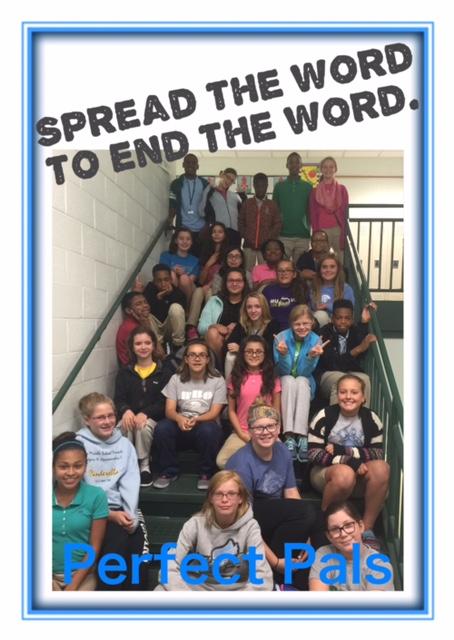 Monday, October 30thMonday, November 27th  Monday, December 18thMonday, January 29thMonday, February 26thMonday, March 19thMonday, April 30th Please be sure to check the Perfect Pals webpage for updates information.  www.troyperfectpals.weebly.com